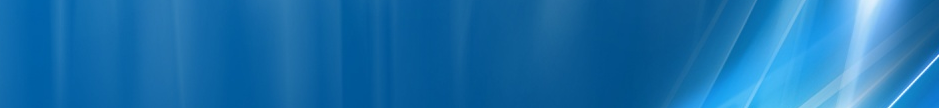 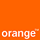 LansAtMicrocell lansat târziu, abia sub era Orange – mai precis pe data de 4 mai 2004 ! Este montat pe un stâlp electric (e prima data când vad asa ceva pe Orange) de pe Calea 13 Septembrie, exact în fata strazii Uranus – catre care si acoperaHW equipmentBTS Alcatel M4M          | Evolium A910		| 2 TRX      |GSMBTS Alcatel M5M          | Evolium A9110		| 2 TRX      |DCSKathrein 742 222			   	| XXPol A-Panel 806–960 & 1710–2170MHz / 65° & 60°  / 12 & 14dBi / CombinerMicrocell-ul a fost lansat (în mod oficial) în 2004 cu un M4M pentru 900MHz si un M5M pe 1800MHz. Apoi în toate listele ulterioare anului 2006 se precizeaza ca M4M-ul a fost swapuit cu un M5M, ceea ce nu pare sa fie adevarat : BTS-ului de jos i-a cazut sunshield-ul de la baza, asa ca i se vede eticheta – pe care scrie cât se poate de clar Evolium A910 ! 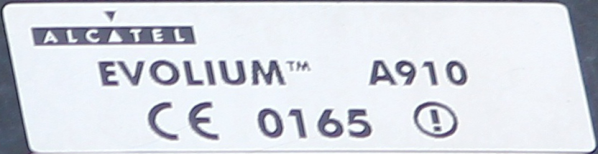 Asa ca nu am idee ce viseaza astia de la Orange, ca avem clar un M4M aici. Da’ cum se face atunci ca EDGE-ul este activ, înseamna ca aceste Evolium-uri sunt si ele compatibile EDGE ?! Nu am gasit din pacate pe nicaieri o informatie certa despre acest aspect ; pacat ca nu am testat prezente EDGE-ul si pe 1800MHz, ca daca era activ atunci am fi fost siguri (acest M4M putând fi de exemplu „pus” pe 1800MHz, din moment ce nu este nevoie de EDGE pe o astfel de celula Barred). Cât despre ABIS, pe vremuri era bagat direct în departatul BI_103 din fata Mariott, acel site fiind deja de ceva timp mutat pe Puisor (BI_783)... dar oricum nu stiu daca legatura aceea s-a pastrat sau nu, sa o fi mutat oare catre Casa Poporului (se vede parca un cablu care coboara pe 13 Septembrie catre intrarea laterala a curtii Parlamentului) ?SW configurationCelula 900MHz este configurata ceva mai elegant : i se aplica un Temporary Offset de 20 dB timp de 20 de secunde ! Asadar pe durata Penality Time celula va fi defavorizata fata de stratul macrocelular cu 28 dB – ceea ce este foarte violent, vor sa fie absolut siguri ca automobilistii care circula prin zona sa nu cumva sa aterizeze pe ea... Iar dupa ca expira PenT-ul se revine la o defavorizare mai clasica, de doar 8 dBBCCHLACCIDTRXDiverseDiverse79110193412H79, H122EDGE RAM -101 dBmNot Barred  |  TO 20  /  PenT 20583110493412H583, H625?RAM -48 dBmBarred  |  BCCH ascunsBA_List  7965 / 67 / 68 / 70 / 71 / 74 / 75 / 76 / 82 / 83 / 84 / 86 / 84 / 89 / 123 / 124  |  611BA_List  583577 / 599 / 603 / 605 / 609 / 611 / 617 / 635  |  66 / 67 / 74 / 76 / 79 / 89Test 7 |GSM     EA  C  |  2Ter MB2                                   |DCS        EA  |  2Ter MB2RAR2T321260BSIC 2MT      |GSM    |DCSMS-TXPWR-MAX-CCH5                0PRP5DSF18BA       |GSM    |DCSBS-AG-BLKS-RES3                2CN       |GSM    |DCSCCCH configuration0                1RAI   |G|D111CRH    |GSM    |DCS      10              8RAC  |G|D0